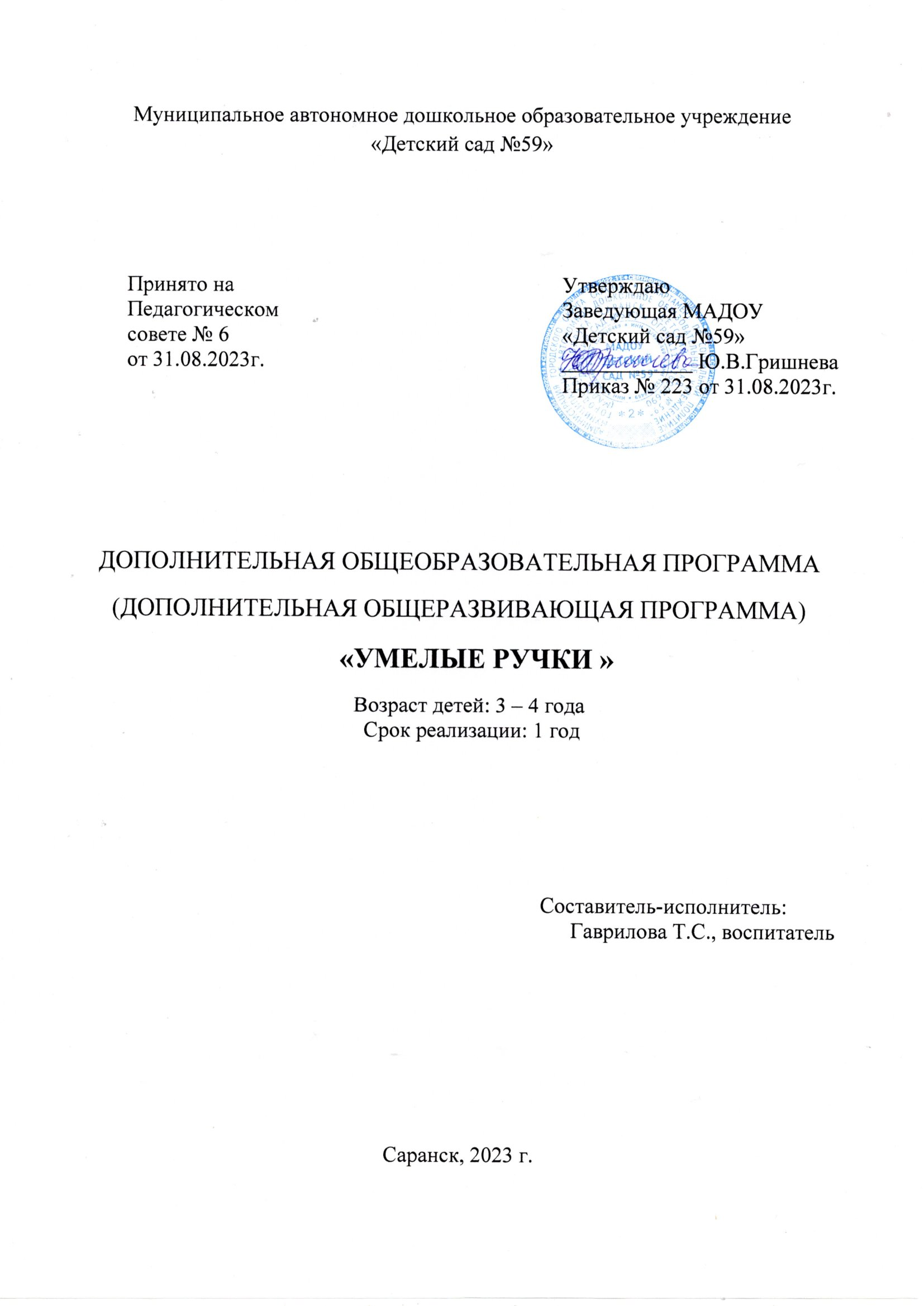 СодержаниеПАСПОРТ ПРОГРАММЫПояснительная запискаКружок «Умелые ручки» направлен на развитие мелкой моторики рук посредством занятий по ручному труду. Кружок рассчитан на детей младшего дошкольного возраста.В процессе реализации программы «Умелые ручки» у дошкольников развивается способность работать руками под контролем сознания, совершенствуется мелкая моторика рук, точные действия пальцев, развивается глазомер, устная речь, что немаловажно для подготовки к письму, к учебной деятельности.Занимательность работы по созданию композиций, панно, аппликаций способствует концентрации внимания, так как заставляет их сосредоточиться на процессе изготовления, чтобы получить желаемый результат. Стимулируется и развивается память, так как ребенок должен запомнить последовательность приемов и способов изготовления аппликации, композиции.Во время творческой деятельности у детей появляются положительные эмоции, что является важным стимулом воспитания трудолюбия.Изготовление композиций, панно, аппликаций способствуют развитию личности ребенка, воспитанию его характера, формированию его волевых качеств, целеустремленности, настойчивости, умения доводить начатое дело до конца. Дети учатся анализировать собственную деятельность.Актуальность кружка заключается в том, что изобразительная продуктивная деятельность с использованием нетрадиционных изобразительных технологий является наиболее благоприятной для творческого развития способностей детей, т. к. в ней особенно проявляются разные стороны развития ребенка, также развивается мелкая моторика рук, что очень хорошо способствует развитию речи ребенка.Цель программы:Развитие мелкой моторики рук и развитие творчества детей в процессе деятельности с различными материалами.Задачи:1. Развивать и совершенствовать мелкую моторику рук детей.2. Формировать речевую деятельность.3. Развивать творческие способности ребенка.4. Формировать у детей умения трудится в коллективе, помогать другдругу, обращаться за помощью к сверстникам, радоваться совместным успехам.5. Развивать у детей технические навыки с материалами (крупы, бумага, тесто, ватные диски, краски, пластилин).Программа кружка рассчитана на детей младшего дошкольного возраста с учетом возрастных особенностей детей.Срок реализации кружка – 1 год.Режим занятий: 1 раз в неделю; продолжительность – 15 минут.Структура занятия:Первая часть занятия – упражнения на развитие координации пальцеврук – пальчиковые игры и упражнения.Вторая часть занятия – продуктивная деятельность.Формы обучения:Специально организованные занятия; Совместная работа воспитателя с детьми вне занятий;Совместная деятельность родителей с детьми в условиях семьи.Формы работы:Игровые, показ способа действия, объяснение, совет, контроль.Практическая ценность программы:• Представлена работа с разнообразными материалами.• Адаптирована технология с различными материалами для детейдошкольного возраста.• Разработаны циклы занятий и разнообразные формы их организации.Используемый материал:• акварельные краски, гуашь, кисти, баночки для воды;• клей, клеевые кисти, клеенки, ножницы, бумага разной текстуры иразмера, шаблоны для вырезания;• пластилин, карандаши цветные, фломастеры;• бросовый и природный материал;• различные макаронные изделия, крупы.Предполагаемый результат:1. Дети освоят правила безопасности во время работы.                                      2. Дети смогут создавать сюжеты и образы и объединять коллективные композиции.    3. Освоят техники рисования нетрадиционными способами, техники аппликации, лепки4. У детей выявятся улучшения показателей мелкой моторики пальцеврук, умение ориентироваться на плоскости, и как следствие, улучшениеречевой активности.КАЛЕНДАРНЫЙ  ПЛАН УЧЕБНО-ТЕМАТИЧЕСКОЕ ПЛАНИРОВАНИЕПЕРСПЕКТИВНЫЙ  ПЛАН План работы с  родителями по кружку«Умелые ручки» во второй младшей группеЦель-установить эффективное и целенаправленное взаимодействие детского сада и родителей.Задача: - установление сотрудничества ДОУ и семьи в вопросах воспитания детей раннего возраста.  - установление доверительных отношений между детьми, родителями и воспитателями.      - объединение их в одну команду.      - расширение форм работы с родителямиСписок литературы1. Белая, К. Ю., Комарова Т. С. Музейная педагогика в ДОУ [Текст]: учебное пособие / авт.- сост. К. Ю. Белая, Т. С. Комарова – Москва: Изд-во Сфера, 2013 – 38 с.2. Белая, К. Ю. Использование современных информационных технологий в ДОУ [Текст]: Современное дошкольное образование. Теория и практика/ авт.-сост. К.Ю. Белая. – 2011 № 4 – С. 14–173. Выготский, Л. С. Психология искусства [Текст]: собр. соч. Т.4. / 
авт.- сост. Л. С. Выготский – Москва: Изд-во Педагогика, 2009 - 56 с.4. Давыдова, Г. Н. Нетрадиционные техники рисования в детском саду [Текст]: методическое пособие / автор-сост. Г. Н. Давыдова – Москва: 
Изд-во Скрипторий 2013 30 с.5. Дубровская, Н. В. Интегрированная программа художественно – эстетического развития дошкольника от 2 до 7 лет [Текст]: программа / 
авт.-сост. Н. В. Дубровская – Санкт – Петербург: Изд-во Детство-Пресс, 
2010 – 144 с.6. Казакова, Т. Г. Теория и методика развития изобразительного творчества [Текст]: учебно-методическое пособие / автор- сост. 
Т. Г. Казакова – Москва: Изд-во Центр Владос, 2010 - 225 с.7. Комарова, Т. С. Изобразительная деятельность в детском саду : программа и методические рекомендации / авт.- сост. Т. С. Комарова – Москва: Изд-во Мозаика - Синтез, 2013 – 46 с.8. Лыкова, И. А Изобразительная деятельность в детском саду [Текст]: методическое пособие / авт. – сост. И. А. Лыкова – Москва: Изд-во Карапуз – Дидактика, 2013 – 208 с.1.Паспорт  программы32.Пояснительная записка53.Календарный  план 74.Учебно-тематическое планирование95.Перспективный  план 176.Список литературы19Наименование программы«Умелые ручки »Руководитель программыГаврилова Т.С.Организация-исполнительМАДОУ «Детский сад №59»Адрес организации исполнителяРМ, г. Саранск, ул. 1-ая Набережная, 18Цель программыРазвитие мелкой моторики рук и развитие творчества детей в процессе деятельности с различными материалами.Направленность программыХудожественно-эстетическаяСрок реализации программы 1 годВид программыУровень реализации программы адаптированная   дошкольное  образованиеСистема реализации контроля за исполнением программыкоординацию деятельности по реализации программы осуществляет администрация образовательного учреждения;практическую работу осуществляет педагогический коллективОжидаемые конечные результаты программыДолжны знать:- название техники, элементов нетрадиционного рисования, основных и составных приемов рисования;- изобразительно-выразительные средства: пятно, набрызг, цвет, печать, эстамп (оттиск).- произведения мастеров нетрадиционного искусства рисования;- различные способы создания изображения;- значение терминов: краски, палитра, цвет, композиция, художник, живопись (ладоневая, пальчиковая).Должны уметь:-Пользоваться инструментами и материалами для нетрадиционного рисования;-создавать разнообразные изображения предметов с помощью нетрадиционных приемов рисования;-создавать индивидуальный, парный, коллективный и в сотворчестве со взрослыми рисунок;-создавать рисунок по собственной инициативе.МесяцНеделяСОДЕРЖАНИЕоктябрь1Фрукты на тарелочке (аппликация).октябрь2Фрукты на тарелочке  (лепка). октябрь3Веселые мухоморы (рисование ватными палочками)октябрь4Красивые воздушные шары» (рисование цветными и восковыми карандашами) ноябрь1Тили-тили, тесто …(лепка - экспериментирование, рисование на тесте). ноябрь2Цветик - семицветик (аппликация коллективная). ноябрь3Листочки танцуют (рисование). ноябрь4Дождик, дождик веселей! (рисование ватными палочками, коллективная композиция). декабрь1Вот какая ёлочка! (лепка рельефная из пластилина). декабрь2Снежок порхает, кружится (рисование кисточкой). декабрь3Праздничная ёлочка (аппликация, бумажная пластика) декабрь4Снеговик (аппликация из ватных дисков). январь1Вкусное угощение (лепка из соленого теста). январь2Колобок покатился по лесной дорожке (аппликация с элементами рисования). январь3Северное сияние (рисование солью). январь4Ёлочка (рисование зубной щеткой). февраль1Бублики-баранки (лепка). февраль2Свитер для папы (аппликация из крупы). февраль3Лоскутное одеяло (аппликация из фантиков). февраль4Солнышко, солнышко, раскидай колечки! (рисование).март1Ваза с цветами (аппликация из макарон с элементами рисования, коллективная композиция). март2Флажки (аппликация, выкладывание готовых форм). март3Вот какие ножки у сороконожки! (лепка). март4Постираем полотенца (рисование). апрель1Аквариум (пластилинография с элементами аппликации). апрель2Носит одуванчик жёлтый сарафанчик… (обрывная аппликация). апрель3Пора в космос (объемная аппликация). апрель4Почки и листочки (рисование и аппликация). май1Праздничный салют (рисование тычком). май2Дерево (пластилинография). май3Вот ёжик – ни головы, ни ножек! ( лепка ) май4Дети – цветы жизни! (аппликация, коллективная композиция). №Наименование образовательных модулей, тем, разделов.Количество занятий    Общее количество часовКоличество часов теорияКоличество часов практика101Фрукты на тарелочке (аппликация).115 мин5 мин10 мин2Фрукты на тарелочке  (лепка). 115 мин5 мин10 мин3Веселые мухоморы» (рисование ватными палочками)115 мин5 мин10 мин4Красивые воздушные шары (рисование цветными и восковыми карандашами) 115 мин5 мин10 мин111Тили-тили, тесто …(лепка - экспериментирование, рисование на тесте). 115 мин5 мин10 мин2Цветик - семицветик (аппликация коллективная). 115 мин5 мин10 мин3Листочки танцуют (рисование). 115 мин5 мин10 мин4Дождик, дождик веселей! (рисование ватными палочками, коллективная композиция). 115 мин5 мин10 мин121Вот какая ёлочка! (лепка рельефная из пластилина). 115 мин5 мин10 мин2Снежок порхает, кружится (рисование кисточкой). 115 мин5 мин10 мин3Праздничная ёлочка (аппликация, бумажная пластика) 115 мин5 мин10 мин4Снеговик (аппликация из ватных дисков). 115 мин5 мин10 мин011Вкусное угощение (лепка из соленого теста). 115 мин5 мин10 мин2Колобок покатился по лесной дорожке (аппликация с элементами рисования). 115 мин5 мин10 мин3Северное сияние (рисование солью). 115 мин5 мин10 мин4Ёлочка (рисование зубной щеткой). 115 мин5 мин10 мин021Бублики-баранки (лепка). 115 мин5 мин10 мин2Свитер для папы (аппликация из крупы). 115 мин5 мин10 мин3Лоскутное одеяло (аппликация из фантиков). 115 мин10 мин4Солнышко, солнышко, раскидай колечки! (рисование).115 мин5 мин10 мин031Ваза с цветами (аппликация из макарон с элементами рисования, коллективная композиция). 115 мин5 мин10 мин2Флажки (аппликация, выкладывание готовых форм). 115 мин5 мин10 мин3Вот какие ножки у сороконожки! (лепка). 115 мин5 мин10 мин4Постираем полотенца (рисование). 115 мин5 мин10 мин041Аквариум (пластилинография с элементами аппликации). 115 мин5 мин10 мин2Носит одуванчик жёлтый сарафанчик… (обрывная аппликация). 115 мин5 мин10 мин3Пора в космос (объемная аппликация). 115 мин5 мин10 мин4Почки и листочки (рисование и аппликация). 115 мин5 мин10 мин051Праздничный салют (рисование тычком). 115 мин5 мин10 мин2Дерево (пластилинография). 115 мин5 мин10 мин3Вот ёжик – ни головы, ни ножек! (лепка) 115 мин5 мин10 мин4Дети – цветы жизни! (аппликация, коллективная композиция). 115 мин5 мин10 мин32               32 часа              160 мин             320 минМесяцНеделяТемаПрограммное содержаниеМатериалы и пособияоктябрь1Фрукты на тарелочке (аппликация).Учить детей наклеивать круглые предметы. Закреплять представления о различии предметов по величине. Закреплять правильные приемы наклеивания.Клей, кисточки для клея, цветная бумага.октябрь2Фрукты на тарелочке  (лепка). Закреплять умение лепить предметы округлой формы, раскатывая пластилин между ладонями круговыми движениями. Развивать мелкую моторику рук.Лист картона, пластилин.октябрь3Веселые мухоморы» (рисование ватными палочками)Продолжать знакомить детей с нетрадиционной изобразительной техникой рисования. Учить наносить ритмично и равномерно точки на всю поверхность бумаги.Лист формата А4 с изображением гриба, белая гуашь, салфетки.октябрь4Красивые воздушные шары (рисование цветными и восковыми карандашами) Учить детей рисовать предметы круглой формы. Учить правильно, держать карандаш, в процессе рисования использовать карандаши разных цветов.Восковые карандаши, цветные карандаши, ватман для коллективной работы, салфетки, ленточки цветные.ноябрь1Тили-тили, тесто …(лепка - экспериментирование, рисование на тесте). Ознакомление с тестом как художественным материалом, экспериментальное узнавание и «открытие» пластичности материала, создание изображения на пласте теста: отпечатки ладошек.Пласт соленого теста.ноябрь2Цветик - семицветик (аппликация коллективная). Вовлечение в сотворчество с воспитателем. Освоение элементов бумажной пластики. Создание коллективной композиции из комочков мятой бумаги.Клей, кисточки для клея, цветная гофрированная бумага.ноябрь3Листочки танцуют (рисование). Освоение техники рисования кисточкой (промывание, набирание краски, примакивание). Рисование осенних листьев – отпечатки на голубом фоне (небе). Развитие чувства цвета и ритма.Кисти, гуашь разного цвета, баночки с водой, бумага для рисования.ноябрь4Дождик, дождик веселей! (рисование ватными палочками, коллективная композиция). Рисование дождя ватными палочками на основе тучи, изображенной воспитателем.Развитие чувства цвета и ритма.Гуашь синего цвета, ватные палочки, бумага для рисования.декабрь1Вот какая ёлочка! (лепка рельефная из пластилина). Создание образа ёлочки в сотворчестве с воспитателем: раскатывание жгутиков из пластилина зеленого цвета и прикрепление к стволу. Развитие мелкой моторики. Практическое освоение пластических особенностей пластилина.Лист картона, пластилин зеленого и коричневого цвета.декабрь2Снежок порхает, кружится (рисование кисточкой). Создание образа снегопада с помощью кисточки и гуашевой краски белого цвета, закрепление приема примакивания ворса кисти, развитие чувства цвета и ритма. Кисть для рисования, гуашь белого цвета, бумага для рисования.декабрь3Праздничная ёлочка (аппликация, бумажная пластика) Украшение ёлочки, нарисованной и вырезанной воспитателем, новогодними игрушками – кружками разного цвета и формы, звездочкой. Закрепление техники приклеивания.Кисти, краски, цветная бумага разного цвета, клей.декабрь4Снеговик (аппликация из ватных дисков). Создание образа снеговика в сотворчестве с воспитателем: выкладывание и приклеивание ватных дисков: развитие чувства формы и ритма, глазомера и мелкой моторики.Кисти, ватные диски, клей, цветная бумага, картон, кисточки для клея, гуашь.январь1Вкусное угощение (лепка из соленого теста). Лепка угощений для игрушек, получение силуэтных изображений из теста, выдавливание формочками для выпечки, обведение и украшение форм пальчиками, развитие тактильных ощущений, чувства формы и мелкой моторики.Соленое тесто, формочки, гуашь, кисти.январь2Колобок покатился по лесной дорожке (аппликация с элементами рисования). Создание образа колобка из ватного диска и наклеивание на дорожку, нарисованную фломастером. Развитие восприятия, сравнение объемной формы и плоскостного рисунка, воспитание интереса к изодеятельности.Ватные диски, клей, фломастеры, картон . январь3Северное сияние (рисование солью). Познакомить с новой техникой, рисования, развитие чувства цвета и ритма.Цветная соль, баночки для создания композиции.январь4Ёлочка (рисование зубной щеткой). Познакомить детей с нетрадиционной техникой рисования зубными щетками.Развить познавательный интерес. Способствовать развитию мелкой моторики рук; закрепить навыки рисования; развить творческие способности детей.Бумага для рисования, гуашь зеленого цвета, зубная щетка.февраль1Бублики-баранки (лепка). Лепка баранок, раскатывание колбасок и замыкание в кольцо. Оформление лепных изделий (посыпание манкой, маком, протыкание дырочек зубочисткой.Развитие глазомера и мелкой моторики.Соленое тесто, мак, манка, зубочистки.февраль2Свитер для папы (аппликация из крупы). Создание образа свитера, нарисованного и вырезанного воспитателем, наклеивание крупы.Шаблон свитера (вырезанного из цветного картона), макаронные изделия разной формы, клей, кисти для клея.февраль3Лоскутное одеяло (аппликация из фантиков). Создание образа лоскутного одеяла из красивых фантиков: наклеивание фантиков на основу и составление коллективной композиции из индивидуальных работ; освоение понятия «часть» и «целое».Картон белого цвета, фантики от конфет, клей, кисти для клея.февраль4Солнышко, солнышко, раскидай колечки! (рисование).Самостоятельный выбор материалов и средств художественной выразительности для создания образа фольклорного солнышка.Кисти для рисования, карандаши, фломастеры, бумага для рисования.март1Ваза с цветами (аппликация из макарон с элементами рисования, коллективная композиция). Познакомить детей с новым способом аппликации. Закреплять навыки рисования гуашью. Способствовать развитию мелкой моторики рук. Закреплять навыки работы с клеем. Развивать чувство формы, композиции, творческое воображение, художественный вкус, творческую инициативу.Цветной картон, цветная бумага, клей, кисти для клея, макаронные изделия разной формы, гуашь, кисти для рисования, баночки с водой.март2Флажки (аппликация, выкладывание готовых форм). Составление линейной композиции из флажков, чередующихся по цвету или форме. Оформление флажков декоративными элементами (наклейками). Развитие чувства формы и цвета.Картон белого цвета, флажки разной формы и цвета, вырезанные воспитателем, клей, кисти для клея.март3Вот какие ножки у сороконожки! (лепка). Освоение нового способа лепки: раскатывание жгутиков прямыми движениями ладоней. Создание выразительного образа сороконожки в сотворчестве с педагогом: прикрепление «ножек» к туловищу, вылепленному воспитателем.Пластилин, картон.март4Постираем полотенца (рисование). Освоение техники рисования прямых горизонтальных линий, развитие чувства цвета и ритма, создание композиции на основе линейного рисунка (бельё сушится на веревочке). Бумага для рисования, цветные карандаши.апрель1Аквариум (пластилинография с элементами аппликации). Знакомство с новой техникой; обогащение интеллектуальной сферы. Развивать мелкую моторику, образное и логическое мышление, эстетическое восприятие. Вызывать эмоциональный отклик, воспитывать самостоятельность, усидчивость и аккуратность.Цветная бумага, картон, пластилин, кисти для клея, клей.апрель2Носит одуванчик жёлтый сарафанчик… (обрывная аппликация). Создание выразительных образов луговых цветов – желтых и белых одуванчиков – в технике обрывной аппликации. Развитие мелкой моторики, синхронизация движения обеих рук.Лист бумаги с изображением одуванчика цветная гофрированная бумага, клей, кисти для клея.апрель3Пора в космос (объемная аппликация). Совершенствование навыка ручного труда средством скручивания бумаги в трубу, развивать мелкую моторику пальцев рук.Картон синего цвета, цветная бумага, клей, кисти для клея.апрель4Почки и листочки (рисование и аппликация). Освоение изобразительно - выразительных средств для передачи трансформации образа: рисование ветки с почками и наклеивание листочков.Лист бумаги с изображением ветки дерева, цветная бумага, клей, кисти для клея.май1Праздничный салют (рисование тычком). Вызвать интерес к экспериментальному (опытному) освоению цвета, развивать чувство цвета, воспитывать самостоятельность, инициативность.Кисть для рисования, бумага для рисования, гуашь разного цвета.май2Дерево (пластилинография). Создание образа дерева, раскатывание жгутиков из пластилина и прикрепление к стволу, отрывание кусочков пластилина и примазывание к фону.Картон белого цвета, пластилин.май3Вот ёжик – ни головы, ни ножек! (лепка) Моделирование образа ёжика: дополнение «туловища» – формы, вылепленной воспитателем, иголками -  спичками, зубочистками. Развитие чувства формы, мелкой моторики. Пластилин коричневого и черного цвета, зубочистки.май4Дети – цветы жизни! (аппликация, коллективная композиция). Создание образа цветов на поляне, наклеивание шаблонов цветов на лист ватмана.Лист ватмана, шаблоны цветов, вырезанные воспитателем, фото детей, клей, кисти для клея.№Формы работыПредполагаемый результатСрокиОтветственные1Анкетирование родителейЗнакомство с родителями и детьми, выявлены интересующие проблемы в воспитанииоктябрь родители2Игротека «Растем играя»Оказание помощи в организация совместных игрноябрьРодители, дети3Круглый стол «Что важно знать о ребенке, чтобы понимать его»Обмен мнениями родителей по актуальным для них вопросам развития детейянварьРодители, воспитательпсихолог4Детско- родительский проект «Письмо Деду Морозу»Получена радость от совместной работы. Заложено «зернышко» семейных традицийдекабрьРодители , дети5Совместная работа Изготовление поделок для пап к 23 февраля «Поздравляем папу»февральРодители, дети6Консультация для родителей по экологическому воспитанию детейДана информация по воспитанию у детей бережного отношения к природе.мартвоспитатели7Совместная работа Поделки из бросового материала совместными усилиями«Поделка- не безделка»апрельРодители, дети, воспитатель8Итоги работы кружка ЧаепитиемайРодители Дети воспитатель